PART 3 ­ REGIONAL AND DISTRICT RULES»Chapter I: Zone rules»17 Special Purpose ­ Healthcare Facility zoneActivity tableThe following table specifies the activity status of activities in the Healthcare Facility zone.Development controls2.1 Application of development controlsWhere a healthcare facility comprises multiple sites but has a common Healthcare Facility zone, the entire zone will be treated as a single site for the purposes of applying the following development controls.Concept plan or precinct planThe development controls in a concept plan or precinct plan apply in place of any of the development controls specified below.Building heightTable 1Height in relation to boundaryWhere a site in the Healthcare Facilities zone directly adjoins a site in another zone, the height in relation to boundary control that applies in the adjoining zone applies to the adjoining Healthcare Facilities zone boundary.Where the adjoining zone does not specify a height in relation to boundary control, the yard and/or setback controls in the adjoining zone applies to the boundary directly adjoining the Healthcare Facilities zone boundary.YardsTable 2Maximum building coverageMaximum building coverage: 60 per cent.Maximum impervious areaMaximum impervious area: 80 per cent.ScreeningAny outdoor storage or rubbish collection areas that directly face and are visible from a residential zone or public open space adjoining a boundary with, or on the opposite side of the road from, a Healthcare Facility zone, must be screened from those areas by a solid wall or fence at least 1.8m high.3. Assessment ­ Restricted discretionary activitiesMatters of discretionThe council will restrict its discretion to the matters below for the activities listed as restricted discretionary in the activity table.Any land use activity that is not in accordance with a concept plan or precinct plannoise, lighting and hours of operationcentre vitalitydesign of parking and accessconsistency with a concept plan or precinct plan.Visitor accommodation and boarding housesnoise, lighting and hours of operationinternal layout and on­site amenityconsistency with a concept plan or precinct plan.New buildings or alterations and additions to buildings within 10m of a street or public open space and new buildings greater than 500m²building design and external appearancedesign of parking and accessconsistency with a concept plan or precinct plan.Assessment criteriaThe council will consider the relevant assessment criteria below for the restricted discretionary activities listed above.Any land use activity that is not in accordance with a concept plan or precinct planNoise, lighting and hours of operationNoise and lighting from the activity should not adversely affect the amenity of surrounding residential properties. In determining this, consideration will be given to the location of any potentially noisy activities e.g. air conditioning plant, and any proposed measures to mitigate noise including:locating noisy activities away from neighbouring residential boundariesscreening or other design featuresthe proposed hours of operation.Centre vitalityAccessory activities should:not have a substantial adverse effect upon the amenity values, vitality and functions of nearby metropolitan centres or town centres having regard to the activity’s proposed size, composition and characteristicsprovide a net positive benefit in terms of the convenient access of those who work, live or use services and activities in the zone, to commercial activities and community service.Design of parking and accessi.ii.iii.iv.v.vi.Surface car parking should be softened with landscaping, including tree planting. As a guide, one tree should be planted every sixth car parking bay.Ventilation and fumes from car parking structures or other uses should not be vented into the adjacent pedestrian environment at ground level.Vehicle crossings and access ways should be designed to reduce vehicle speed, be visually attractive and clearly signal to pedestrians the presence of a vehicle crossing or access way.Pedestrian access between parking areas, building entrances/lobbies and the street should provide equal physical access for people of all ages and physical abilities and provide a high level of pedestrian safety.Separate vehicle and pedestrian access should be provided within parking areas, and between parking areas, buildings and the street. Shared pedestrian and vehicle access may be appropriate where a lane or street is proposed within a development site. The shared access should prioritise pedestrian movement.Ramps where necessary should be minimal in length and integrated into the design of the building.Consistency with a concept plan or precinct planThe proposal should generally accord with the outcomes sought in a concept plan or precinct plan.Visitor accommodation and boarding housesNoise, lighting and hours of operationRefer to the assessment criteria in 1(a) above.Internal layout and on­site amenityi.ii.Common areas within buildings containing visitor accommodation and boarding houses should be designed to provide equal physical access for people of all ages and abilities. This includes providing corridors and circulation spaces of sufficient dimension and minimising stairs where possible.Visitor accommodation and boarding houses should be designed to achieve a reasonable standard of internal amenity. Consideration will be given to:any specific internal design elements that facilitate the more efficient use of internal spacethe relationship of windows or balconies to principal living roomsthe provision of larger indoor or outdoor living spaces whether communal or exclusive to the dwelling. This is more important for dwellings that are not self­contained.Consistency with a concept plan or precinct planRefer to the assessment criteria in 1(d) above.New buildings or alterations and additions to buildings within 10m of a street or public open space, parking buildings and/or structures and new buildings greater than 500m²:Building design and external appearanceContributing to sense of placeThe design of buildings should contribute to the local streetscape and sense of place by responding to the future planned character of the surrounding area and significant natural landforms and landscape features.Visual interest and variation in building formBuildings should be designed to:avoid long, unrelieved frontages and excessive bulk and scale when viewed from streets and public open spacesvisually break up their mass into distinct elements to reflect a human scale and the typical pattern of development in the areadifferentiate ground, middle and upper level.ii.iii.iv.v.vi.vii. viii.Techniques to achieve this include the use of recesses, variation in building height and roof form, horizontal and vertical rhythms and facade modulation and articulation.Blank walls should be avoided on all levels of building frontages to streets and public open spaces.Side or rear walls without windows or access points should be used as an opportunity to introduce creative architectural solutions that provide interest in the façade including modulation, relief or surface detailing.Buildings should provide a variety of architectural detail at ground and middle levels including maximising the use of entrances, and windows and balconies overlooking the streets and public open spaces.Roof profiles should be designed as part of the overall building form. This includes integrating plant, exhaust and intake units and other mechanical and electrical equipment into the overall rooftop design.Servicing elements should integrated into the facade design as far as practicable.Where provided, signage should be designed as an integrated part of the building facade.Creating a positive frontageix.x.Buildings that front streets should positively contribute to the public realm and pedestrian safety.Activities that engage and activate streets and public spaces are encouraged at ground and first floor levels.Design of parking and accessRefer to the assessment criteria in 1(c) above.Consistency with a concept plan or precinct planRefer to the assessment criteria in 1(d) above.Assessment ­ Development control infringements4.1 Matters of discretionIn addition to the general matters of discretion in clause 2.3 of the general provisions, the council will restrict its discretion to the matters below for the listed development control infringement.Building height, height in relation to boundary, maximum building coverageeffects of additional building scale on neighbouring sites, streets and public open spaces (sunlight access, dominance, visual amenity)consistency with the planned future form and character of the area/zone.Yards and screeningeffects on the amenity of neighbouring streets and public open spaces.Maximum impervious arearefer to clause 1.4 of the Auckland­wide ­ Stormwater management rule.Assessment criteriaIn addition to the general assessment criteria in clause 2.3 of the general provisions, the council will consider the relevant criteria below for the listed development control infringement.Building height, height in relation to boundary, maximum building coverageBuildings that exceed the building height, height in relation to boundary and maximum building coverage will need to demonstrate that:the height, location and design of the building allows reasonable sunlight and daylight access to:streets and public open spacesadjoining sites, particularly those with residential usesthe proposed building.Yards and screeningBuildings that do not comply with the front yard or screening control must demonstrate that the ground floor of a building fronting a street or public open space provides interest for pedestrians and opportunities for passive surveillance of the public realm.Special information requirementsIncorporated concept planApplications for resource consent must be accompanied by a copy of any incorporated concept plan for the site where relevant.Design statementA design statement is required for the activities specified in the table below. The design statement is required to include as a minimum the matters indicated within the table as set out in clause 2.7.2 of the general provisions. Drawings, illustrations and supporting written explanation should be proportionate to the complexity and significance of the development proposal. Refer to the ADM for guidance on the preparation of design statements.Table 3: Design statement requirementsConcept planConcept plan 1: North Shore hospital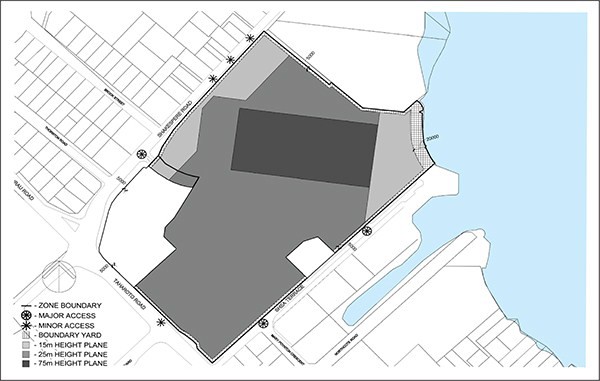 ActivityActivity StatusAny land use activity in the location identified on a concept plan or precinct planPAny activity identified in a concept plan or a precinct plan but not in the locationspecified on that planRDAccommodationAccommodationBoarding housesRDVisitor  accommodationRDWorkers' accommodationPSupported residential carePCommunityCommunityCare centresPCommunity  facilitiesPEducation facilitiesPHealthcare facilitiesPHospitalsPInformal recreation and leisurePOrganised sport and recreationPInformation facilitiesPPublic amenitiesPArtworksPDevelopmentDevelopmentNew buildings located within 10m of a street or public open spaceRDNew buildings less than or equal to 500m2 and not within 10m of a street or public openspacePNew buildings greater than 500m2RDDemolition of buildingsPExternal alterations and additions to buildings that are located within 10m of a street orpublic open spaceRDExternal alterations and additions to buildings that are located more than 10m from astreet or public open spacePInfrastructureInfrastructureParking buildings and structuresRDSurface parking and associated vehicle accessPSite areaPermitted heightHeight as a restricteddiscretionary  activityHeight as adiscretionary activitySites with a total site area< 4haUp to 16mBetween 16m and 25mGreater than 25mSites with a total site area> 4haUp to 26mBetween 26m and 35mGreater than 35mYardDimensionFront3mSide and rear ­ where the site adjoins a site in a residential zone, the Future Urban zone or apublic open space3mRiparian10m from the edge of permanent and intermittentstreamsLake30mCoastal protection yard25m, or as otherwisespecified in appendix 6.7Information  requirementsInformation  requirementsNew buildings and alterations or additions that are located within 10m of a street or public open space, buildings greater than 500m² and new parking buildings andstructuresA. CONTEXT ANALYSISA. CONTEXT ANALYSISA. CONTEXT ANALYSIS1. Site analysis1. Site analysis1. Site analysisa.Existing site planXb.Streetscape characterX2. Neighbourhood analysis2. Neighbourhood analysis2. Neighbourhood analysisa.Natural and cultural environmentXb.MovementXc.Neighbourhood characterXd.Use and activityXe.Urban structureX3. Opportunities and constraints analysis3. Opportunities and constraints analysis3. Opportunities and constraints analysisa.Opportunities and constraints diagramXB. DESIGN RESPONSEB. DESIGN RESPONSEB. DESIGN RESPONSEa.Concept designXb.Proposed site planXc.Proposed elevationsXd.Sunlight accessXe.LandscapeXf.Streets, accessways & lanesXg.Urban structureXh.Public open spaceX